Мы за безопасность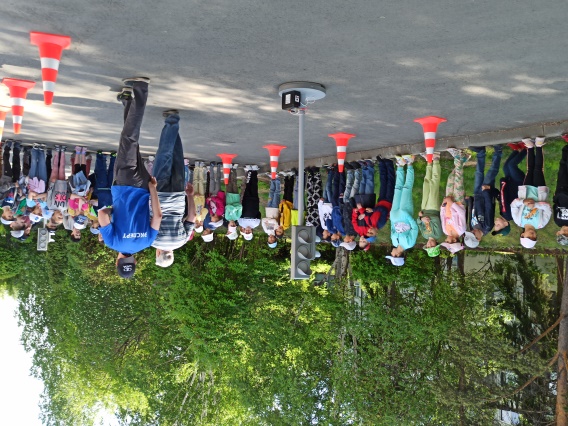 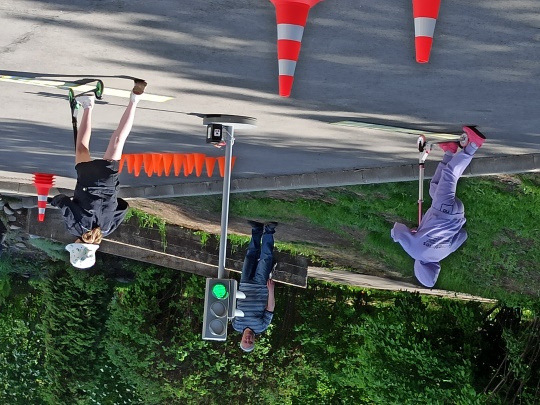 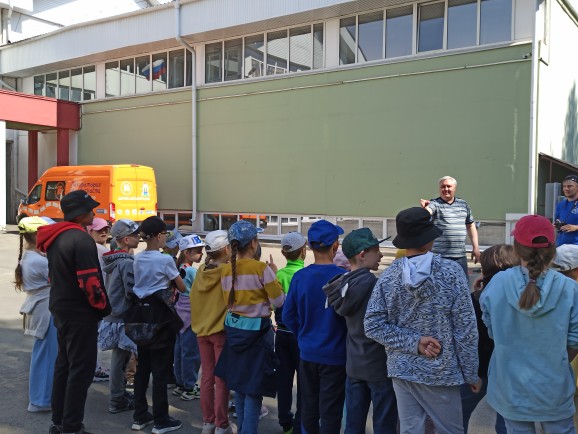 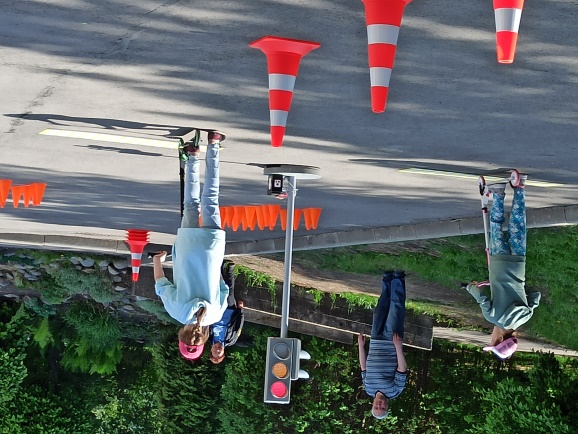 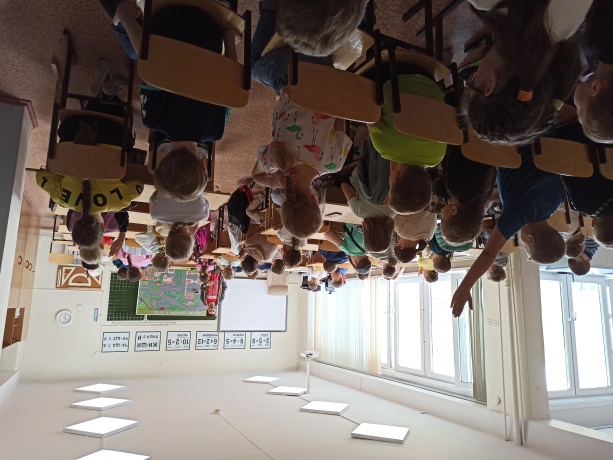 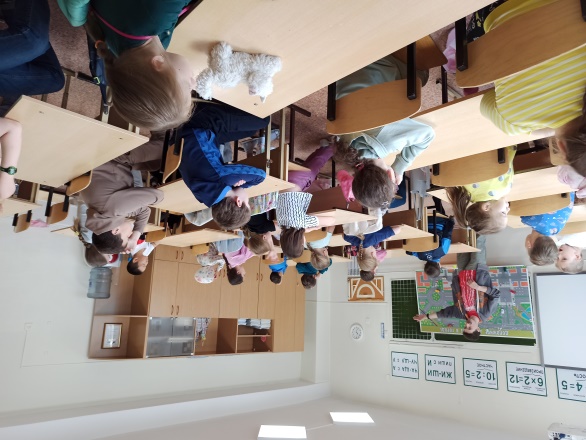 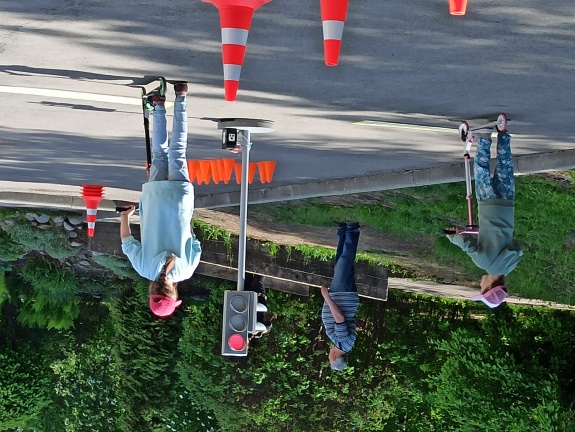 